«Зачем платить налоги?», 10–11 классы, короткометражный художественный фильм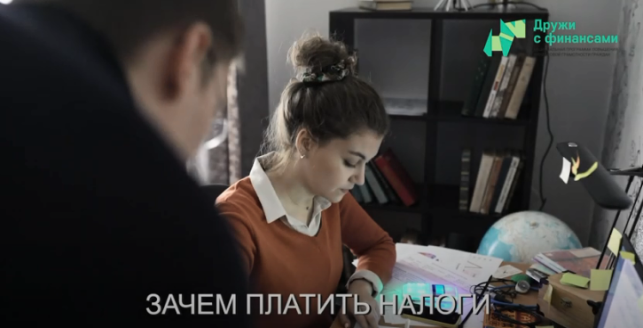 Дидактическая картаМесто в тематическом плане занятийВидеоматериал иллюстрирует тему занятия «Какова ответственность за неуплату налогов» модуля 3 «Налоги: почему их надо платить и чем грозит неуплата» учебной программы для 10-11 классов (Е. Лавренова «Финансовая грамотность: учебная программа. 10, 11 классы, социально-экономический профиль»).Кроме того, видеоматериал способствует и освоению темы указанной учебной программы «Какие бывают налоги и зачем они нужны» (в части значения налогов для финансирования государственных расходов).Темы раскрываются в учебном пособии (Киреев А.П. Финансовая грамотность: материалы для учащихся. 10–11 классы общеобразоват. орг., социально-экономический профиль. — М.: ВАКО, 2020. — стр. 63-89. — (Учимся разумному финансовому поведению). ISBN 978-5-408-04496-2) на занятиях 12 «Какие бывают налоги и зачем они нужны» и 15 «Какова ответственность за неуплату налогов».Образовательная цель демонстрации видеоматериалаПроведение занятий с использованием видеоматериала предназначено для выработки следующих компетенций в соответствии с содержанием материалов для учащихся (Киреев А.П. Финансовая грамотность: материалы для учащихся. 10–11 классы общеобразоват. орг., социально-экономический профиль. — М.: ВАКО, 2020. — стр. 63-89. — (Учимся разумному финансовому поведению). ISBN 978-5-408-04496-2) — занятие 12 «Какие бывают налоги и зачем они нужны» и 15 «Какова ответственность за неуплату налогов» модуля 3 «Налоги: почему их надо платить и чем грозит неуплата»):знать, что налоги являются одним из основных источников доходов государства, за счет которого финансируются государственные расходы на образование, медицину, науку, оборону и ряд других сфер жизнедеятельности;знать, что при осуществлении предпринимательской деятельности необходимо платить налоги;понимать, что платить налоги — это обязанность гражданина, что общество и государство не могут смириться с тем, что кто-то эту обязанность не исполняет, поскольку это несправедливо по отношению к добросовестным гражданам, выполняющим установленные для налогоплательщиков обязанности;знать, что за неуплату налогов неплательщик может быть привлечен к административной и даже уголовной ответственности;соблюдать обязанности налогоплательщика;понимать, что безответственное отношение к уплате налогов грозит не только финансовыми санкциями (штрафами, пенями), но и иными мерами воздействия (например, ограничением на выезд за границу).Краткое описаниеГлеб решает организовать бизнес по доставке цветов. Поскольку он ограничен в средствах, планирует сэкономить на уплате налогов. Аня предупреждает его о неправильности такого финансового поведения, но Глеб игнорирует ее предупреждения.Глеб приносит заказанный букет в кафе и пытается получить оплату без чека. На вопрос, почему, честно отвечает, что не хочет платить налоги — так и покупателю дешевле, и продавцу легче. Но покупателями оказываются сотрудники налоговой инспекции, отмечающие в кафе день рождения начальницы. Они объясняют Глебу, что он нарушает закон, но на первый раз отпускают.В разговоре с Аней Глеб искренне не понимает, для чего нужно платить налоги. В своем воображении он представляет себя президентом, который отменяет все налоги. Появляющиеся в его фантазии люди, общественно-значимая деятельность которых зависит от поступления налогов, объясняют Глебу, что они не могут выполнять свои обязанности. Глеб приходит в себя и признает, что был неправ.Герой понимает, что налоги платить необходимо. Иначе государство не сможет выполнять свои функции, финансировать школы, больницы, обеспечивать правопорядок и безопасность.Варианты использования в учебном процессеВ рамках освоения модуля 3 «Налоги: почему их надо платить и чем грозит неуплата» учебной программы учащиеся 10-11 классов социально-экономического профиля достаточно глубоко изучают основные принципы и отдельные особенности российской налоговой системы, включая виды налогов, налоговые ставки, порядок уплаты, налоговые льготы и др.С учетом того, что видеоматериал направлен не только на обоснование необходимости уплаты налогов, носит по сути как образовательный, так и воспитательный характер, способствуя продвижению среди молодого поколения имиджа налоговой культуры как неотъемлемого качества современного гражданина, затрагивая при этом отдельные аспекты налоговых отношений, (например, ответственность за неуплату налогов, необходимость учитывать налоговые издержки при осуществлении предпринимательской деятельности), его просмотр рекомендуется именно в завершение освоения модуля 3 в качестве закрепляющего материала.Учитель может рекомендовать просмотр видеоматериала в качестве домашнего задания, по возможности, совместно с родителями.Комментарии педагога после просмотра, обсуждение в классе, вопросы обучающимсяВо время обсуждения видеоматериала в классе (после его просмотра учащимися в качестве домашнего задания) учитель может задать следующие вопросы:Верны ли первоначальные представления Глеба, что налоги не нужно платить, так как это мешает его собственной комфортной жизни?Почему налоговый инспектор потребовал чек? Что чек подтверждает и как это связано с уплатой налогов?Вспомните, какие меры ответственности существуют за неуплату налогов.Каким образом (через какие механизмы) уплата налогов связана с финансированием образования, медицины, обороны и т.д.?Что заставило Глеба «отменить отмену» налогов?Согласны ли вы с утверждением «налогоплательщик имеет право контролировать использование уплаченных им налогов»? Что оно означает? Как на практике гражданин может контролировать, получать информацию об использовании бюджетных доходов, одним из основных источников которых являются налоговые поступления?Что будет, если очень сильно понизить налоги относительно сегодняшнего уровня?Что будет, если очень сильно повысить налоги относительно сегодняшнего уровня?Применение в проектной деятельностиУчитель может рекомендовать видеоматериал для использования при подготовке индивидуальных или групповых проектов по следующим темам:Почему необходимо платить налоги?Бюджет государства. Налоги — это доходы государства. На что тратит государство свои доходы?Бюджеты моего региона, муниципалитета и роль налогов в их формировании.Ответственность физических лиц за неуплату налогов.Налоговая ответственность (ответственность налогоплательщика) в Российской Федерации для юридических лиц.Налоговые преступления как вид правонарушений в налоговой сфере.Налогообложение индивидуальных предпринимателей.Особенности «налога на профессиональный доход» и его применения самозанятыми гражданами.Обратите внимание!Видеоматериал носит как образовательный, так и воспитательный характер, способствуя формированию у учащихся старших классов не только предметных компетенций в области налогообложения, но и «налоговой культуры», т.е. осознанного добросовестного выполнения своих обязанностей в качестве налогоплательщика, понимания важности уплаты налогов для функционирования и развития практически всех социально значимых сфер жизнедеятельности.Видеоматериал содержит ряд эпизодов, которые могут служить исходными («стартовыми») материалами для организации обсуждения в классе многих вопросов по темам модуля 3 «Налоги: почему их надо платить и чем грозит неуплата», для определения тематики проектных работ.Учителю следует обратить внимание на то, что налоговые поступления являются одним из главных источников формирования бюджетов всех уровней (федерального, региональных, муниципальных) и, соответственно, во многом за счет налогов финансируются расходы на образование, науку, медицину и многие другие сферы жизнедеятельности.В подтверждение этого учитель может продемонстрировать учащимся статистические данные, наглядные диаграммы и схемы, представленные на Едином портале бюджетной системы Российской Федерации «Электронный бюджет»: www.budget.gov.ru, или предложить им ознакомиться с такими сведениями на указанном сайте самостоятельно.Содействие формированию у учащихся компетенций, связанных с необходимостью уплаты налогов, возможно не только посредством доведения до них информации о мерах ответственности за неуплату налогов (административной, уголовной), но и путем ознакомления с примерами иного характера: отказами лицам, не имеющим подтвержденных доходов, а, следовательно, и налоговых платежей, в предоставлении кредитов (займов), в выдаче виз, разрешений на временное проживание в зарубежных странах, невозможностью быть учредителями компаний в отдельных секторах экономики, например, в финансовой сфере, где Банк России проверяет соответствие учредителей установленным требованиям к деловой репутации и финансовому положению.Следует подчеркнуть: важно не только собирать налоги в необходимом объеме, но и эффективно использовать собранные средства.В завершение учитель может обсудить, что может предпринять Глеб, чтобы сделать свой бизнес эффективным, не отказываясь при этом от уплаты налогов.Модуль 3. Налоги: почему их надо платить и чем грозит неуплатаТема. Какова ответственность за неуплату налоговТема. Какие бывают налоги и зачем они нужныТема. Какова ответственность за неуплату налогов1. Киреев А.П. Финансовая грамотность: материалы для учащихся. 10–11 классы общеобразоват. орг., социально-экономический профиль. — М.: ВАКО, 2020. — стр. 63-89. — (Учимся разумному финансовому поведению). ISBN 978-5-408-04496-22. Лавренова Е.Б. Финансовая грамотность: учебная программа. 10–11 классы общеобразоват. орг., социально-экономический профиль. — М.: ВАКО, 2020. — (Учимся разумному финансовому поведению). ISBN 978-5-408-04510-5Модуль 3. Налоги: почему их надо платить и чем грозит неуплатаТема. Какова ответственность за неуплату налоговТема. Какие бывают налоги и зачем они нужныТема. Какова ответственность за неуплату налогов1. Киреев А.П. Финансовая грамотность: материалы для учащихся. 10–11 классы общеобразоват. орг., социально-экономический профиль. — М.: ВАКО, 2020. — стр. 63-89. — (Учимся разумному финансовому поведению). ISBN 978-5-408-04496-22. Лавренова Е.Б. Финансовая грамотность: учебная программа. 10–11 классы общеобразоват. орг., социально-экономический профиль. — М.: ВАКО, 2020. — (Учимся разумному финансовому поведению). ISBN 978-5-408-04510-5Содержание образования и планируемые результаты обученияСодержание образования и планируемые результаты обученияОсновные понятияНалог, государство, ответственность.Личностные характеристики и установкиПонимание налога, как необходимой меры для обеспечения государственной деятельности.Добросовестная и своевременная уплата налогов.Предметные результатыВладеть базовым предметным понятием «налог».Знать, для каких целей граждане и организации платят государству налоги и сборы.Знать, что за неуплату налогов законом предусмотрены наказания и штрафы.КомпетенцииПонимать роль налогов в обеспечении деятельности государства, направленной на создание и поддержание общественных благ.Структура видеофильма (продолжительность 6 мин. 42 сек.)Структура видеофильма (продолжительность 6 мин. 42 сек.)Содержательные фрагментыСодержательные фрагментыФрагмент 1.Фрагмент 1.Условное название ВведениеПродолжительность 1 мин 26 сек.с ……. по…….с 22 сек. по 1 мин. 48 сек.Основные понятияНалог.Транслируемое содержание образования Граждане и организации обязаны платить налоги, в том числе, на получаемый ими доход.Фрагмент 2.Фрагмент 2.Условное название Если не платить налогиПродолжительность 1 мин. 53 сек.с ……. по…….с 1 мин. 48 сек. по 3 мин. 41 сек.Основные понятияОтветственность за неуплату налога.Транслируемое содержание образования Получение любого дохода должно быть официальным и подтверждаться необходимыми документами.Законом предусмотрена ответственность за неуплату налогов и сборов.Фрагмент 3.Фрагмент 3.Условное название Для чего нужны налогиПродолжительность 2 мин. 17 сек.с ……. по…….с 3 мин. 41 сек. по 5 мин. 58 сек.Основные понятияОплата социальных благ.Транслируемое содержание образованияЗа счет налогов, которые платят граждане и организации, обеспечивается бесплатное школьное образование, медицина, охрана правопорядка, безопасность страны и другие социальные блага.Фрагмент 4.Фрагмент 4.Условное название ЗаключениеПродолжительность 42 сек.с ……. по…….с 5 мин. 58 сек. по 6 мин. 40 сек.Основные понятияОтветственность налогоплательщика.Транслируемое содержание образованияГосударство не сможет создавать и поддерживать всеобщие блага, такие, которыми будут пользоваться все граждане, если перестать платить налоги.